平成２９年１０月１２日青 森 県 り ん ご 果 樹 課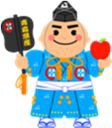 平成２９年産青森りんごの販売価格（平成２９年９月）について１	産地価格９月の産地価格は、１㎏当たり 178 円で、前年対比 94％、平年（５か年中庸３か年平均）対比では 115％となった。早生種の「つがる」を主体に入荷があり、小玉傾向であることから、入荷量が前年に比べて少なく、価格は高値だった前年を下回ったものの、平年に比べると高値となった。(注) 産地５市場及び県りんご商協連の主要組合員の平均価格（加重平均）である。中庸３か年平均は、月毎の過去５か年の中庸３か年平均値である。２	消費地市場価格９月の消費地市場価格は、１㎏当たり 259 円で、前年対比 93％、平年（５か年中庸３ か年平均）対比では 99％となった。本県産は、「つがる」を主体に小玉ではあるが、着色、糖度とも良好で評価が高い。競合する長野や山形県産の入荷量が多かったことから、価格は高値だった前年を下回り、ほぼ平年並となった。(注) 東京、大阪、名古屋、福岡、札幌の５市場の平均価格（加重平均）である。中庸３か年平均は、月毎の過去５か年の中庸３か年平均値である。青森りんごの産地価格	（単位：円／kg、％）※ 産地5市場及び県りんご商協連の主要組合員の平均価格（加重平均）である。※ 中庸3か年平均は、過去5か年の中庸3か年平均値である。（以下の表についても同様）青森りんごの消費地市場価格	（単位：円／kg、％）※ 東京、大阪、名古屋、福岡、札幌の5市場の平均価格（加重平均）である。青森りんごの県外出荷数量	（単位：ｔ、％）※  出荷数量は、生食用として県外に出荷されたものである。	［県りんご対策協議会］青森りんごの県外販売額	（単位：ｔ、円／kg、百万円、％）※ 県外市場及び輸出の合計（小口他、加工は含まない）である。青森りんごの加工実績	（単位：ｔ、％）［県りんご加工協会］輸出量及び金額（全国）	（単位：ｔ、百万円、％）数量	金額※  財務省の発表時期の関係から、１か月遅れのデータ公表となる。	［財務省貿易統計］青森りんごの産地価格	（単位：円/kg、％）青森りんごの産地価格	（単位：円/kg、％）青森りんごの産地価格	（単位：円/kg、％）青森りんごの産地価格	（単位：円/kg、％）区分8月9月累	計平成29年産181178178平成28年産175190187前年対比1039495中庸３か年平均186155162中庸３か年平均対比97115110青森りんごの消費地市場価格（単位：円/kg、％）青森りんごの消費地市場価格（単位：円/kg、％）青森りんごの消費地市場価格（単位：円/kg、％）青森りんごの消費地市場価格（単位：円/kg、％）区分8月9月累	計平成29年産314259263平成28年産306278279前年対比1039394中庸３か年平均313262264中庸３か年平均対比10099100区分区分つがる紅玉陸奥ジョナゴールド王林ふじその他その他合計区分区分つがる紅玉陸奥ジョナゴールド王林ふじ早生ふじ合計９月平成29年産17219614054183(190)178９月平成28年産174208129201(226)190９月前年対比999410991(84)94９月中庸3か年平均152193154(196)155９月中庸3か年平均対比113102119(97)115９月累計平成29年産17819614054179(190)178９月累計平成28年産178208129194(226)187９月累計前年対比1009410992(84)95９月累計中庸3か年平均163193155(196)162９月累計中庸3か年平均対比109102115(97)110区分区分つがる紅玉陸奥ジョナゴールド王林ふじその他その他合計区分区分つがる紅玉陸奥ジョナゴールド王林ふじ早生ふじ合計９月平成29年産260257(324)259９月平成28年産280266(336)278９月前年対比9397(96)93９月中庸3か年平均262261(300)262９月中庸3か年平均対比9998(108)99９月累計平成29年産263264(324)263９月累計平成28年産281271(336)279９月累計前年対比9497(96)94９月累計中庸3か年平均264267(300)264９月累計中庸3か年平均対比10099(108)100区分区分つがる紅玉陸奥ジョナゴールド王林ふじその他その他合計区分区分つがる紅玉陸奥ジョナゴールド王林ふじ早生ふじ合計９月平成29年産16,3235,150(726)21,473９月平成28年産16,8775,556(874)22,433９月前年対比9793(83)96９月中庸3か年平均17,0804,485(552)21,565９月中庸3か年平均対比96115(132)100９月累計平成29年産16,9955,392(726)22,387９月累計平成28年産17,2735,872(874)23,145９月累計前年対比9892(83)97９月累計中庸3か年平均17,3684,752(552)22,120９月累計中庸3か年平均対比98113(132)101区分区分数量価格販売金額９月平成29年産21,0312635,539９月平成28年産21,8962836,203９月前年対比969389９月中庸3か年平均21,0132685,545９月中庸3か年平均対比10098100９月累計平成29年産21,9082655,815９月累計平成28年産22,5732846,410９月累計前年対比979391９月累計中庸3か年平均21,5262695,745９月累計中庸3か年平均対比10299101区分区分原料集荷量原料処理量翌月繰越量９月平成29年産9,1875,3303,857９月平成28年産9,9456,2573,688９月前年対比9285105９月中庸3か年平均7,3854,4452,841９月中庸3か年平均対比124120136９月累計平成29年産9,1875,330９月累計平成28年産9,9456,257９月累計前年対比9285９月累計中庸3か年平均7,3854,445９月累計中庸3か年平均対比124120